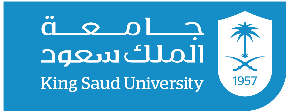 قوائم حفلات الشاي:قوائم حفلات الشاي:قوائم حفلات الشاي:قوائم حفلات الشاي:قوائم حفلات الشاي:قوائم حفلات الشاي:قوائم حفلات الشاي:قوائم حفلات الشاي:الإدارة العامة للتغذيةقسم خدمات التغذية الخاصةفاكس: 4675592. هاتف: 4675598 الإدارة العامة للتغذيةقسم خدمات التغذية الخاصةفاكس: 4675592. هاتف: 4675598 الإدارة العامة للتغذيةقسم خدمات التغذية الخاصةفاكس: 4675592. هاتف: 4675598 الإدارة العامة للتغذيةقسم خدمات التغذية الخاصةفاكس: 4675592. هاتف: 4675598 الإدارة العامة للتغذيةقسم خدمات التغذية الخاصةفاكس: 4675592. هاتف: 4675598 الإدارة العامة للتغذيةقسم خدمات التغذية الخاصةفاكس: 4675592. هاتف: 4675598 الإدارة العامة للتغذيةقسم خدمات التغذية الخاصةفاكس: 4675592. هاتف: 4675598 الإدارة العامة للتغذيةقسم خدمات التغذية الخاصةفاكس: 4675592. هاتف: 4675598 الإدارة العامة للتغذيةقسم خدمات التغذية الخاصةفاكس: 4675592. هاتف: 4675598 81-15حفلة شاي حفلة شاي حفلة شاي فضيفضيفضيفضيفضيفضيفضيججججج25 ريال سعودي للشخص الواحد25 ريال سعودي للشخص الواحد25 ريال سعودي للشخص الواحد25 ريال سعودي للشخص الواحد25 ريال سعودي للشخص الواحد25 ريال سعودي للشخص الواحد25 ريال سعودي للشخص الواحد25 ريال سعودي للشخص الواحد25 ريال سعودي للشخص الواحدالمعجنات (3)المعجنات (3)المعجنات (3)المعجنات (3)المعجنات (3)المعجنات (3)المعجنات (3)المعجنات (3)المعجنات (3)المعجنات (3)المعجنات (3)المعجنات (3)المعجنات (3)المعجنات (3)المعجنات (3)المعجنات (3)المعجنات (3)المعجنات (3)المعجنات (3)المعجنات (3)المعجنات (3)المعجنات (3)المعجنات (3)المعجنات (3)المعجنات (3)كرواسون زعتركرواسون زعترفطائر جبنةفطائر جبنةفطائر جبنةفطائر جبنةفطائر جبنةفطائر جبنةفطائر جبنةفطائر جبنةفطائر لبنةفطائر لبنةفطائر لبنةبيتزابيتزابيتزابيتزابيتزابيتزافطائر فرنسيةفطائر فرنسيةفطائر فرنسيةفطائر فرنسيةفطائر فرنسيةفطائر فرنسيةالمقبلات و المقالي (2)المقبلات و المقالي (2)المقبلات و المقالي (2)المقبلات و المقالي (2)المقبلات و المقالي (2)المقبلات و المقالي (2)المقبلات و المقالي (2)المقبلات و المقالي (2)المقبلات و المقالي (2)المقبلات و المقالي (2)المقبلات و المقالي (2)المقبلات و المقالي (2)المقبلات و المقالي (2)المقبلات و المقالي (2)المقبلات و المقالي (2)المقبلات و المقالي (2)المقبلات و المقالي (2)المقبلات و المقالي (2)المقبلات و المقالي (2)المقبلات و المقالي (2)المقبلات و المقالي (2)المقبلات و المقالي (2)المقبلات و المقالي (2)المقبلات و المقالي (2)المقبلات و المقالي (2)لفائف خضارلفائف خضارلفائف خضارلفائف خضارلفائف خضارلفائف خضارلفائف خضارلفائف خضارلفائف خضارلفائف خضارلفائف خضارورق عنبورق عنبورق عنبورق عنبورق عنبورق عنبورق عنبورق عنبورق عنبورق عنبورق عنبورق عنبورق عنبورق عنبالسندوتشات (3)السندوتشات (3)السندوتشات (3)السندوتشات (3)السندوتشات (3)السندوتشات (3)السندوتشات (3)السندوتشات (3)السندوتشات (3)السندوتشات (3)السندوتشات (3)السندوتشات (3)السندوتشات (3)السندوتشات (3)السندوتشات (3)السندوتشات (3)السندوتشات (3)السندوتشات (3)السندوتشات (3)السندوتشات (3)السندوتشات (3)السندوتشات (3)السندوتشات (3)السندوتشات (3)السندوتشات (3)ميني صامولي تونة ميني صامولي تونة ميني صامولي تونة توست جبنتوست جبنتوست جبنتوست جبنتوست جبنتوست جبنتوست جبنتوست جبنلفائف كريسبي دجاجلفائف كريسبي دجاجلفائف كريسبي دجاجلفائف كريسبي دجاجلفائف كريسبي دجاجلفائف كريسبي دجاجلفائف كريسبي دجاجميني برجر فلافلميني برجر فلافلميني برجر فلافلميني برجر فلافلميني برجر فلافلميني برجر فلافلميني برجر فلافلالحلويات (2)الحلويات (2)الحلويات (2)الحلويات (2)الحلويات (2)الحلويات (2)الحلويات (2)الحلويات (2)الحلويات (2)الحلويات (2)الحلويات (2)الحلويات (2)الحلويات (2)الحلويات (2)الحلويات (2)الحلويات (2)الحلويات (2)الحلويات (2)الحلويات (2)الحلويات (2)الحلويات (2)الحلويات (2)الحلويات (2)الحلويات (2)الحلويات (2)كيك جبن كيك جبن كيك جبن كيك جبن كيك جبن كيك جبن كيك جبن كيك جبن كيك جبن كيك جبن كيك جبن تارت فواكهتارت فواكهتارت فواكهتارت فواكهتارت فواكهتارت فواكهتارت فواكهتارت فواكهتارت فواكهتارت فواكهتارت فواكهتارت فواكهتارت فواكهتارت فواكهموالح (2)موالح (2)موالح (2)موالح (2)موالح (2)موالح (2)موالح (2)موالح (2)موالح (2)موالح (2)موالح (2)موالح (2)موالح (2)موالح (2)موالح (2)موالح (2)موالح (2)موالح (2)موالح (2)موالح (2)موالح (2)موالح (2)موالح (2)موالح (2)موالح (2)زعترزعترزعترزعترزعترزعترزعترزعترزعترزعترزعتريانسون	يانسون	يانسون	يانسون	يانسون	يانسون	يانسون	يانسون	يانسون	يانسون	يانسون	يانسون	يانسون	يانسون	المشروبات الساخنة والباردة المشروبات الساخنة والباردة المشروبات الساخنة والباردة المشروبات الساخنة والباردة المشروبات الساخنة والباردة المشروبات الساخنة والباردة المشروبات الساخنة والباردة المشروبات الساخنة والباردة المشروبات الساخنة والباردة المشروبات الساخنة والباردة المشروبات الساخنة والباردة المشروبات الساخنة والباردة المشروبات الساخنة والباردة المشروبات الساخنة والباردة المشروبات الساخنة والباردة المشروبات الساخنة والباردة المشروبات الساخنة والباردة المشروبات الساخنة والباردة المشروبات الساخنة والباردة المشروبات الساخنة والباردة المشروبات الساخنة والباردة المشروبات الساخنة والباردة المشروبات الساخنة والباردة المشروبات الساخنة والباردة المشروبات الساخنة والباردة مياه (330مل)مياه (330مل)مياه (330مل)مياه (330مل)مياه (330مل)مياه (330مل)عصير طازجعصير طازجعصير طازجعصير طازجعصير طازجعصير طازجعصير طازجعصير طازج شاي أو قهوة شاي أو قهوة شاي أو قهوة شاي أو قهوة شاي أو قهوة شاي أو قهوة شاي أو قهوة شاي أو قهوة شاي أو قهوة شاي أو قهوة شاي أو قهوةطريقة تقديم الحفل بوفيهطريقة تقديم الحفل بوفيهطريقة تقديم الحفل بوفيهطريقة تقديم الحفل بوفيهطريقة تقديم الحفل بوفيهطريقة تقديم الحفل بوفيهطريقة تقديم الحفل بوفيهطريقة تقديم الحفل بوفيهطريقة تقديم الحفل بوفيهطريقة تقديم الحفل بوفيهطريقة تقديم الحفل بوفيهطريقة تقديم الحفل بوفيهطريقة تقديم الحفل بوفيهطريقة تقديم الحفل بوفيهطريقة تقديم الحفل بوفيهطريقة تقديم الحفل بوفيهطريقة تقديم الحفل بوفيهطريقة تقديم الحفل بوفيهطريقة تقديم الحفل بوفيهطريقة تقديم الحفل بوفيهطريقة تقديم الحفل بوفيهطريقة تقديم الحفل بوفيهطريقة تقديم الحفل بوفيهطريقة تقديم الحفل بوفيهطريقة تقديم الحفل بوفيهعدد الافرادعدد الافرادعدد الافراداليوماليوماليوماليومالساعةالساعةالساعةالساعةالتاريخ التاريخ التاريخ 1439هـ1439هـالموافقالموافقالموافقالموافقالموافقالموافقالموافق20م20م20ممكان الحفلمكان الحفلمكان الحفلاسم الجهة الطالبة للحفلاسم الجهة الطالبة للحفلاسم الجهة الطالبة للحفلاسم منسق الحفلاسم منسق الحفلاسم منسق الحفلالهاتفالهاتفالهاتفالجوالالجوالالجوالالجوالالجوالالجوالالجوالالفاكسالفاكسالفاكسالبريد الالكترونيالبريد الالكترونيالبريد الالكترونيالبريد الالكترونيالبريد الالكترونيالبريد الالكترونيالبريد الالكترونياسم المطالب بالدفعاسم المطالب بالدفعاسم المطالب بالدفعالهاتفالهاتفالهاتفالجوالالجوالالجوالالجوالالجوالالجوالالجوالالفاكسالفاكسالفاكسالبريد الالكترونيالبريد الالكترونيالبريد الالكترونيالبريد الالكترونيالبريد الالكترونيالبريد الالكترونيالبريد الالكترونيالتوقيعالتوقيعالتوقيعالختمالختمالختمالختمالختمالختمالختملن يتم تنفيذ الطلب في حالة عدم إكمال جميع المعلومات المذكورة أعلاه بما فيها الختم.لن يتم تنفيذ الطلب في حالة عدم إكمال جميع المعلومات المذكورة أعلاه بما فيها الختم.لن يتم تنفيذ الطلب في حالة عدم إكمال جميع المعلومات المذكورة أعلاه بما فيها الختم.لن يتم تنفيذ الطلب في حالة عدم إكمال جميع المعلومات المذكورة أعلاه بما فيها الختم.لن يتم تنفيذ الطلب في حالة عدم إكمال جميع المعلومات المذكورة أعلاه بما فيها الختم.لن يتم تنفيذ الطلب في حالة عدم إكمال جميع المعلومات المذكورة أعلاه بما فيها الختم.لن يتم تنفيذ الطلب في حالة عدم إكمال جميع المعلومات المذكورة أعلاه بما فيها الختم.لن يتم تنفيذ الطلب في حالة عدم إكمال جميع المعلومات المذكورة أعلاه بما فيها الختم.لن يتم تنفيذ الطلب في حالة عدم إكمال جميع المعلومات المذكورة أعلاه بما فيها الختم.لن يتم تنفيذ الطلب في حالة عدم إكمال جميع المعلومات المذكورة أعلاه بما فيها الختم.لن يتم تنفيذ الطلب في حالة عدم إكمال جميع المعلومات المذكورة أعلاه بما فيها الختم.لن يتم تنفيذ الطلب في حالة عدم إكمال جميع المعلومات المذكورة أعلاه بما فيها الختم.لن يتم تنفيذ الطلب في حالة عدم إكمال جميع المعلومات المذكورة أعلاه بما فيها الختم.لن يتم تنفيذ الطلب في حالة عدم إكمال جميع المعلومات المذكورة أعلاه بما فيها الختم.لن يتم تنفيذ الطلب في حالة عدم إكمال جميع المعلومات المذكورة أعلاه بما فيها الختم.لن يتم تنفيذ الطلب في حالة عدم إكمال جميع المعلومات المذكورة أعلاه بما فيها الختم.لن يتم تنفيذ الطلب في حالة عدم إكمال جميع المعلومات المذكورة أعلاه بما فيها الختم.لن يتم تنفيذ الطلب في حالة عدم إكمال جميع المعلومات المذكورة أعلاه بما فيها الختم.لن يتم تنفيذ الطلب في حالة عدم إكمال جميع المعلومات المذكورة أعلاه بما فيها الختم.لن يتم تنفيذ الطلب في حالة عدم إكمال جميع المعلومات المذكورة أعلاه بما فيها الختم.لن يتم تنفيذ الطلب في حالة عدم إكمال جميع المعلومات المذكورة أعلاه بما فيها الختم.لن يتم تنفيذ الطلب في حالة عدم إكمال جميع المعلومات المذكورة أعلاه بما فيها الختم.لن يتم تنفيذ الطلب في حالة عدم إكمال جميع المعلومات المذكورة أعلاه بما فيها الختم.لن يتم تنفيذ الطلب في حالة عدم إكمال جميع المعلومات المذكورة أعلاه بما فيها الختم.لن يتم تنفيذ الطلب في حالة عدم إكمال جميع المعلومات المذكورة أعلاه بما فيها الختم.طريقة تقديم للمستوى الفضي على شكل بوفيه.طريقة تقديم للمستوى الفضي على شكل بوفيه.طريقة تقديم للمستوى الفضي على شكل بوفيه.طريقة تقديم للمستوى الفضي على شكل بوفيه.طريقة تقديم للمستوى الفضي على شكل بوفيه.طريقة تقديم للمستوى الفضي على شكل بوفيه.طريقة تقديم للمستوى الفضي على شكل بوفيه.طريقة تقديم للمستوى الفضي على شكل بوفيه.طريقة تقديم للمستوى الفضي على شكل بوفيه.طريقة تقديم للمستوى الفضي على شكل بوفيه.طريقة تقديم للمستوى الفضي على شكل بوفيه.طريقة تقديم للمستوى الفضي على شكل بوفيه.طريقة تقديم للمستوى الفضي على شكل بوفيه.طريقة تقديم للمستوى الفضي على شكل بوفيه.طريقة تقديم للمستوى الفضي على شكل بوفيه.طريقة تقديم للمستوى الفضي على شكل بوفيه.طريقة تقديم للمستوى الفضي على شكل بوفيه.طريقة تقديم للمستوى الفضي على شكل بوفيه.طريقة تقديم للمستوى الفضي على شكل بوفيه.طريقة تقديم للمستوى الفضي على شكل بوفيه.طريقة تقديم للمستوى الفضي على شكل بوفيه.طريقة تقديم للمستوى الفضي على شكل بوفيه.طريقة تقديم للمستوى الفضي على شكل بوفيه.طريقة تقديم للمستوى الفضي على شكل بوفيه.طريقة تقديم للمستوى الفضي على شكل بوفيه.في حالة عدم توفر الصنف المختار سيتم إستبداله بصنف مماثل له.في حالة عدم توفر الصنف المختار سيتم إستبداله بصنف مماثل له.في حالة عدم توفر الصنف المختار سيتم إستبداله بصنف مماثل له.في حالة عدم توفر الصنف المختار سيتم إستبداله بصنف مماثل له.في حالة عدم توفر الصنف المختار سيتم إستبداله بصنف مماثل له.في حالة عدم توفر الصنف المختار سيتم إستبداله بصنف مماثل له.في حالة عدم توفر الصنف المختار سيتم إستبداله بصنف مماثل له.في حالة عدم توفر الصنف المختار سيتم إستبداله بصنف مماثل له.في حالة عدم توفر الصنف المختار سيتم إستبداله بصنف مماثل له.في حالة عدم توفر الصنف المختار سيتم إستبداله بصنف مماثل له.في حالة عدم توفر الصنف المختار سيتم إستبداله بصنف مماثل له.في حالة عدم توفر الصنف المختار سيتم إستبداله بصنف مماثل له.في حالة عدم توفر الصنف المختار سيتم إستبداله بصنف مماثل له.في حالة عدم توفر الصنف المختار سيتم إستبداله بصنف مماثل له.في حالة عدم توفر الصنف المختار سيتم إستبداله بصنف مماثل له.في حالة عدم توفر الصنف المختار سيتم إستبداله بصنف مماثل له.في حالة عدم توفر الصنف المختار سيتم إستبداله بصنف مماثل له.في حالة عدم توفر الصنف المختار سيتم إستبداله بصنف مماثل له.في حالة عدم توفر الصنف المختار سيتم إستبداله بصنف مماثل له.في حالة عدم توفر الصنف المختار سيتم إستبداله بصنف مماثل له.في حالة عدم توفر الصنف المختار سيتم إستبداله بصنف مماثل له.في حالة عدم توفر الصنف المختار سيتم إستبداله بصنف مماثل له.في حالة عدم توفر الصنف المختار سيتم إستبداله بصنف مماثل له.في حالة عدم توفر الصنف المختار سيتم إستبداله بصنف مماثل له.في حالة عدم توفر الصنف المختار سيتم إستبداله بصنف مماثل له.